Name: Malik Osama WaliID:16048Subject:AlggebraProgram: Software enginerring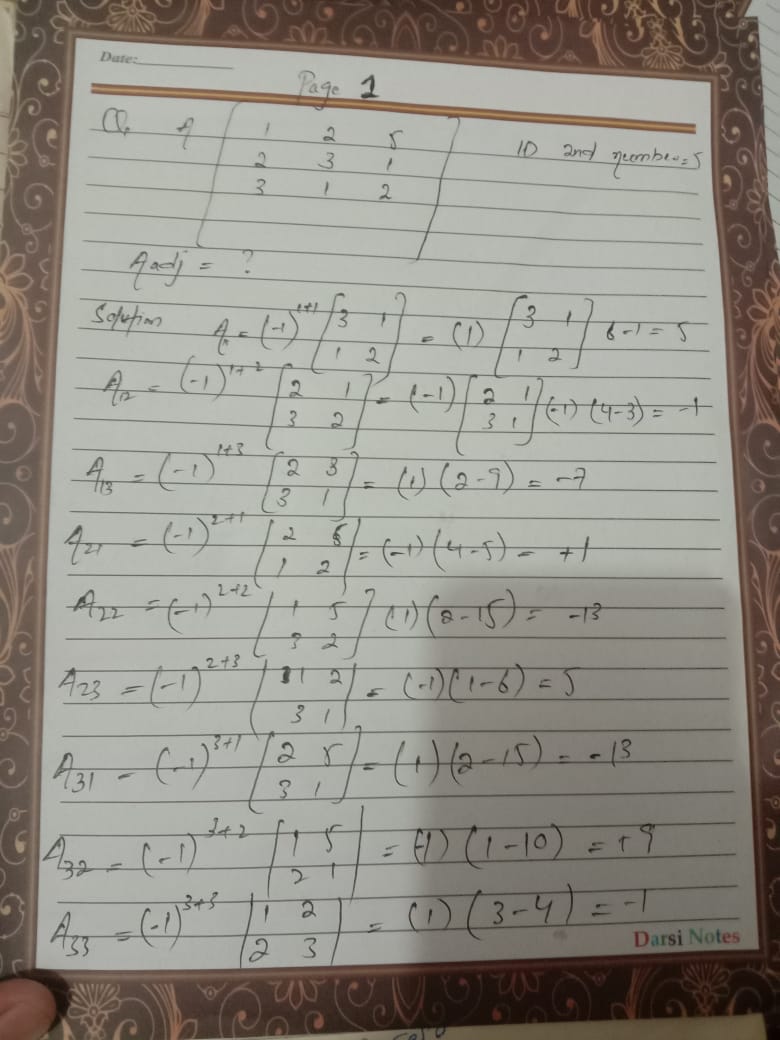 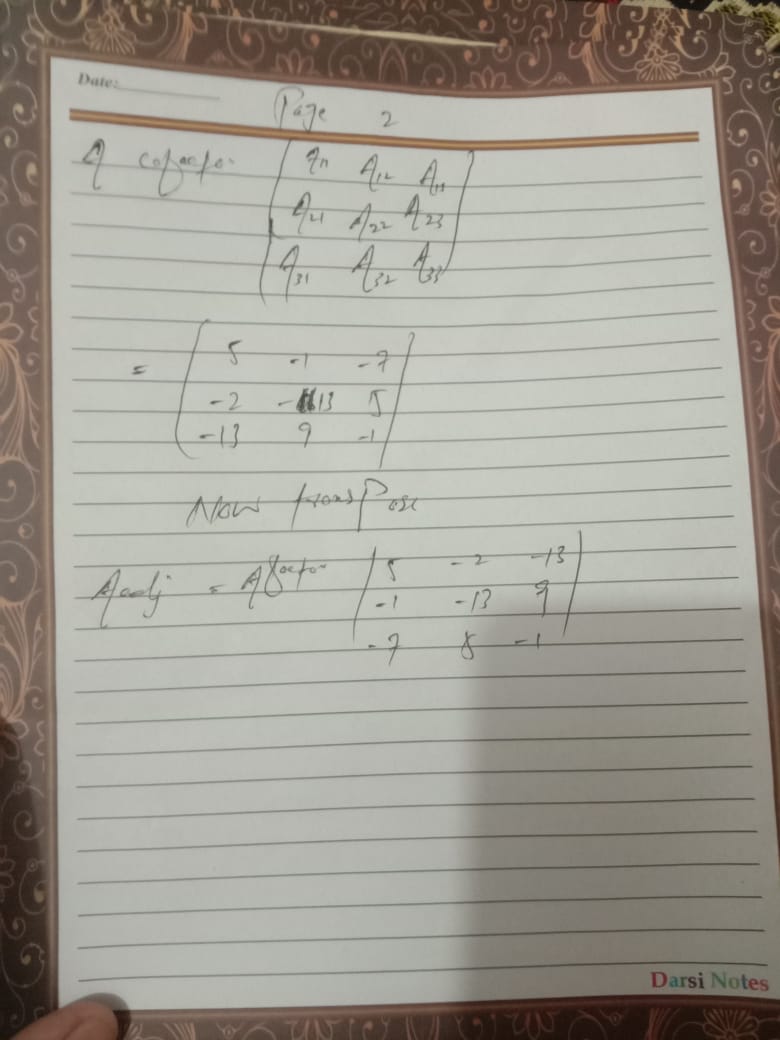 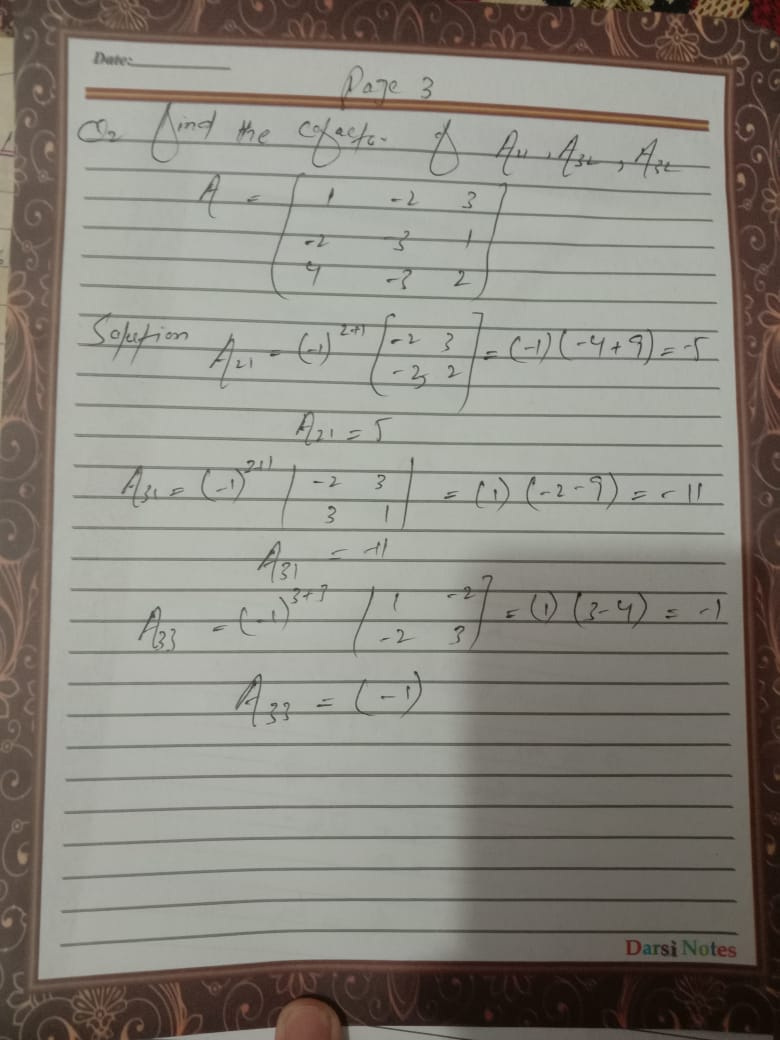 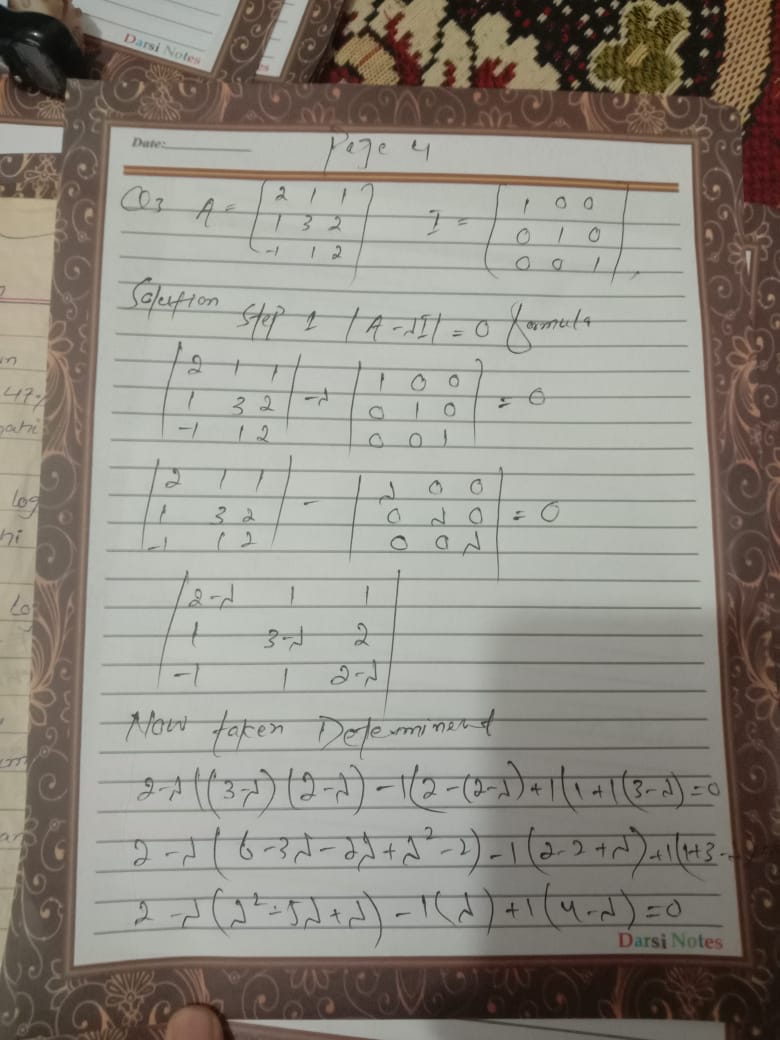 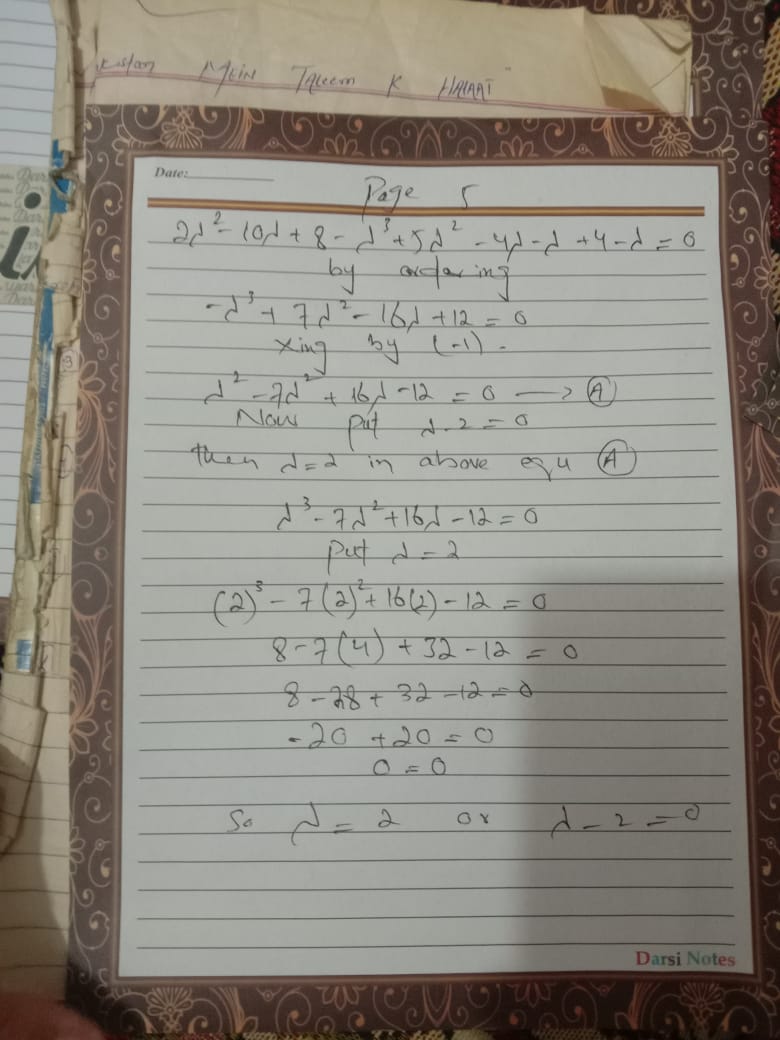 